Тема заняття «Біосфера. Складові біосфери, особливості їх поширення на земній кулі»1.Що означає  поняття «біосфера» (визначення запишіть у зошит).2. Опрацюйте параграф 54 або прослухайте відео за посиланням:  https://youtu.be/J-Spgc3sehQ.3. Коли, на думку вчених, зародилося життя на Землі? У яких формах існує життя? 4. Використовуючи малюнок, визначте у яких оболонках і на якій висоті, або глибині проходять межі біосфери.
 А -     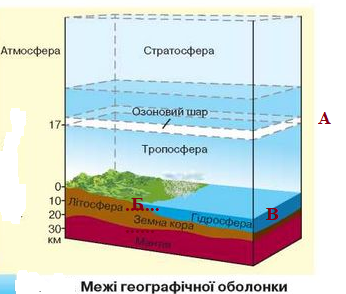                                                                     Б -                                                                    В -5. Який прошарок називають «плівкою життя»? Де він знаходиться?6. Користуючись поданим нижче  малюнком та прослуханим текстом,  поміркуйте як пов’язані організми з оболонками Землі. Наведіть конкретні приклади взаємозв’язків між: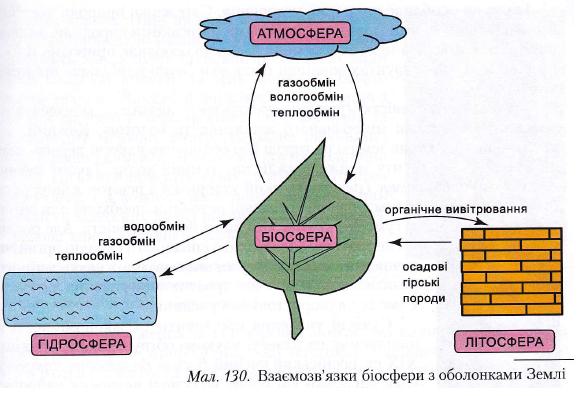 а) організмами і літосфероюб) організмами і атмосфероюв) організмами і гідросфероюЯк поширюються живі організми на суходолі? Від  чого залежить їх кількість?У вибраній для себе формі ( таблички, або кластера ) покажіть особливості рослинного і тваринного світу, характерного для широт: екваторіальних, субекваторіальних, тропічних, помірних, арктичних і субарктичних.Що означають поняття «флора» і «фауна»?Закріпіть свої знання про поширення живих організмів на суходолі,  виконавши завдання за посиланням:https://learningapps.org/2074201